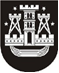 KLAIPĖDOS MIESTO SAVIVALDYBĖS TARYBASPRENDIMASDĖL 2018 METŲ MOKESTINIO LAIKOTARPIO NEKILNOJAMOJO TURTO MOKESČIO TARIFŲ NUSTATYMO 2017 m. balandžio 27 d. Nr. T2-87KlaipėdaVadovaudamasi Lietuvos Respublikos vietos savivaldos įstatymo 16 straipsnio 2 dalies 37 punktu ir Lietuvos Respublikos nekilnojamojo turto mokesčio įstatymo 6 straipsnio 1 ir 2 dalimis, Klaipėdos miesto savivaldybės taryba nusprendžia:1. Nustatyti 2018 metų mokestinio laikotarpio nekilnojamojo turto mokesčio tarifą:1.1. 0,8 procento nekilnojamojo turto mokestinės vertės nekilnojamajam turtui;1.2. 3 procentus nekilnojamojo turto mokestinės vertės netvarkomam arba apleistam, arba nenaudojamam, arba naudojamam ne pagal paskirtį nekilnojamajam turtui;1.3. 0,5 procento nekilnojamojo turto mokestinės vertės daugiabučių gyvenamųjų namų statytojų pastatytiems butams, kurių statyba užbaigta ir turto savininko ar kito asmens nenaudojama ekonominei ar individualiai veiklai vykdyti.2. Nustatyti, kad:2.1. šio sprendimo 1.2 papunktyje nurodytas tarifas taikomas apmokestinant turtą nuo 2018-01-01 iki 2018-12-31, jei nekilnojamasis turtas 2018 metų mokestinį laikotarpį Klaipėdos miesto savivaldybės tarybos sprendimu pripažintas netvarkomu arba apleistu, arba nenaudojamu, arba naudojamu ne pagal paskirtį;2.2. šio sprendimo 1.3 papunktyje nurodytas tarifas taikomas vienus metus nuo buto 100 proc. baigtumo įregistravimo VĮ Registrų centre.3. Skelbti šį sprendimą Teisės aktų registre ir Klaipėdos miesto savivaldybės interneto svetainėje.Savivaldybės mero pavaduotojaJudita Simonavičiūtė